8- Sultan II. Bayezid Han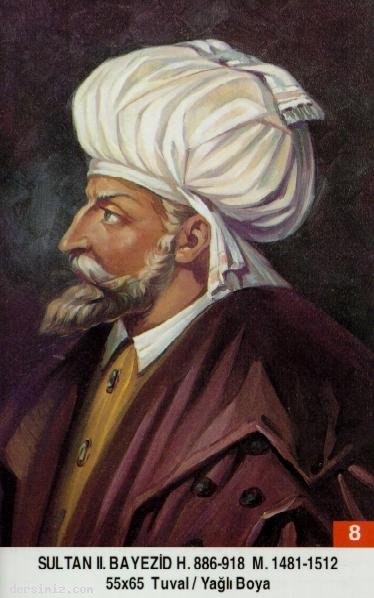 Babası: Fatih Sultan Mehmed Han (II. Mehmed)Annesi: Mükrime HatunDoğum Tarihi: 3 Aralık 1447Tahta Çıkışı: 19 Mayıs 1481Saltanatı: 1481 - 1512 (31 Sene)Tahttan Mecburen İnişi : 25 Nisan 1512Vefatı: 26 Mays 1512Sultân II. Bâyezid, Mükrime Hâtun'dan 1447 yılında dünyaya geldi. Babası Sultân Fâtih'in nâaşı 17 gün saklandı ve Amasya'da Sancak Beyi olan Şehzâde Bâyezid İstanbul'a getirilerek tahta çıkarıldı. Bazı tarihçilerin, Osmanlı kaynaklarında geçen "îş ü nûşu severdi" şeklindeki ifadelerini, onun gençliğinde eğlence ve içkiyi severdi şeklinde yorumlamaları asla doğru değildir. Tam aksine veli lakabını alan nadir Padişahlardan biridir. Asrındaki maneviyât erleri ve âlimlere gösterdiği hürmet de bunun şahididir. Müstakil bir sorunun cevabında da özetleyeceğimiz gibi, Fâtih'in vefatıyla Hıristiyan alemi istediğine kavuşmuş ve Roma bir İslâm merkezi olmaktan kıl payı kurtulmuştu. İşte Şehzâde Cem olayı da bunun tuzu biberi oldu. Sultân Bâyezid, İtalya'daki Gedik Ahmed Paşa komutasındaki orduyu hemen geri çağırdı ve maalesef 1495 yılına kadar, birinci derecede Cem Sultân ve Memlüklülerle meşgul oldu. Sultân Bâyezid'in asıl saltanatı 1495 yılından başlatılabilir.Bütün bu sıkıntılara rağmen, Sultân Bâyezid, 1483'de 1. Seferini Morava'ya ve 1484 yılında ikinci seferini de Boğdan'a yaptı. Maalesef düşmanlar, 1485 yılından itibaren, dünyanın 1. ve 2. güçlü devletleri olan Memlüklülerle Osmanlıların arasını açmaya muvaffak oldular. Osmanlı hacılarının güvenliğini sağlamayan Memlüklülere karşı, Mayıs 1485'de Çukurova'ya asker gönderilerek resmen harp başlatılmış oldu. Memlüklü Sultânı Kayıtbay düşmanlığın devamını istemiyordu; çünkü bundan Endülüs'de Müslümanlara zulmeden İspanya ve Portekiz ve ayrıca tüm Hıristiyan blok istifade ediyordu. Neticede Ramazan Oğulları Memlüklülerde ve Zülkadir Oğlu Osmanlı'da kalmak üzere, yıllar süren ve genellikle Memlüklü lehine sonuçlanan savaş yılları sona erdi.1495'de Cem Sultân'ın vefatı ve de Memlüklü ile yapılan sulhden sonra yeniden asıl saltanat yıllarına başlayan II. Bâyezid, evvela Boğdan'a musallat olan Polonya'ya karşı haretekete girişti. Bununla da kalmadı; Venedik, Macaristan ve zaten arada düşmanlık bulunan İspanya ile fiilen savaş hali başladı. II. Bâyezid 4. Ve 5. seferini, sırasıyla 1499 ve 1500 yıllarında Venedik üzerine yaptı. 4 yıl süren savaşlar neticesinde, Venedik Balkanlardaki bütün müstemlekelerini, başta Mora ve Yunanistan olmak üzere, Osmanlı Devleti'ne teslim mecburiyetinde kaldı. Osmanlı orduları, Macaristan ve Bosna'da yaptıkları savaşlarda da önemli fetihler elde ettiler. dersimiz.comMaalesef, bu başarıların ardından, Erdebil'deki Safevî tarikatının şeyhlerinden Şeyh Cüneyd, onun oğlu Şeyh Haydar ve nihayet asırlarca Osmanlı Devleti'ni fetihlerinden uzak tutan Şah İsmail ve onun Şi'i devleti olan Safevîler meselesi ortaya çıktı. 1460'da Şeyh Cüneyd katledildi, ama yerine geçen Şeyh Haydar, işi daha da ileriye götürdü. Asıl problem, Uzun Hasan'ın da torunu olan Şah İsmail ile başladı. Şah İsmail'in desteğiyle Anadolu'dan toplanan Türkmen gençleri, Erdebil'e götürülüyor ve orada ciddi bir Şî'a eğitimi verildikten sonra, birer Şi'î mollası olarak Osmanlı Sofuları adıyla Anadolu'ya gönderiliyordu. 1507'de Şah İsmail'in Zülkadir Oğlu Alâüddevle Beyin kızını istemesi ve onun da bir Şi'îye kızını vermek istememesi üzerine, II. Bâyezid'in kayınpederi ve Yavuz'un da dedesi olan Zülkadir Oğlu beyliğine saldırdı ve zulme başladı. Osmanlı Devleti'nden ve Memlüklülerden tepki görmeyince iyice şımardı. Tepki, 1487 yılından beri sancakbeğliğinde bulunduğu Trabzon'dan yani Yavuz'dan geldi ve Şehzâde Yavuz hemen Gürcistan Seferine çıktı. Bu sefer sonucunda, Yavuz komutasındaki Osmanlı orduları, Şah İsmail'in oğlu İbrahim Mirza'nın komuta ettiği Safevî ordusunu Erzincan yakınlarında perişan etti. Halk, Yavuz adına "Yürü Sultân Selim, devrân senindir" türkülerini söylüyor ve babasının pasifliğini bir nevi protesto ediyordu.Zor olan nokta Şah İsmail'in şahlığı ve şeyhliği beraber götürmesiydi. Bu sebeple Antalyalı bir Türkmen olan ve Erdebil'e giderek tam bir Şi'i mollası haline gelen Şah Kulu isimli halifesi, çevresine topladığı bazı göçebelerle devletin başına yeniden gâile açmaya hazırlanıyordu. Veziriazam Ali Paşa, üzerine yürüdü ve Sivas yakınlarındaki Gökçay mevkiinde 1511 yılında katledildi. Bu arada önce Kırım'a geçen ve ardından da Edirne'ye gelerek babasıyla görüşmek isteyen Selim'e, Şehzâde Ahmed ve Korkut taraftarları engel olmak istiyorlardı. Nitekim Çorlu'da babasının ordusuyla Şehzâde Selim'in ordusunu karşı karşıya getirdiler. Babaya kılıç çekilmez diyerek, Karabulut isimli atıyla kaçtı (1511). Aynı yıl Şehzâde Ahmed bu kargaşadan yararlanarak Konya'da sultanlığını ilan etti. Meşru veliahdlıktan düştü ve Şehzâde Korkut veliahd oldu.Yeniçeri ve bazı devlet erkânının ısrarla Şehzâde Selim'i istediğini bilen Sultân Bâyezid, başka çare olmadığını anlamıştı. Şehzâde Ahmed'in, Şah İsmail'in yakın adamı Nur-ı Ali isimli halifesinin Amasya ve Tokat'da kargaşa çıkarmasına rağmen, karşı gelemeyerek Konya'ya gelmesi, Selim'in işini kolaylaştırıyordu. Bu hadiseler üzerine, 24 Nisan 1512 tarihinde Şehzâde Selim lehine tahttan ferâğat eden II. Bâyezid, 11 gün Eski Saray'da ikamet ettikten sonra, Dimetoka'ya gitmek üzere yola çıktı. Kendisine tahsis edilen ikametgâha ulaşmadan Çorlu yakınlarında yolda vefat etti.ZEVCELERİ: 1- Nigâr Hâtûn; Şehzâde Korkut ile Fatma Sultân'ın annesi ve Abdullah Vehbi'nin kızı. 2- Şirin Hâtun; Abdullah kızı ve Şehzâde Abdullah'ın annesi. 3- Gülruh Hâtun; Abdülhayy'ın kızı ve Alemşah ile Kamer Sultân'ın annesi. 4- Bülbül Hâtun; Abdullah kızı ve Şehzâde Ahmed ile Hundi Sultân'ın annesi. 5- Hüsnüşah Hâtun; Karamanoğlu Nasuh Bey'in kızı. 6- Gülbahar Hâtûn; Abdüssamed'in kızı ve bir görüşe göre Yavuz'un annesi. 7- Ferâhşâd Hâtun; Kefe sancak Beği Mehmed'in annesi. 8- Ayşe Hâtûn; Zülkadiroğlu Alaaüd-devle Bozkurd Bey'in kızı ve bir görüşe göre Yavuz'un annesi.ÇOCUKLARI: 1-Şehzâde Sultân Abdullah Hân. 2- Gevher Mülûk Sultân. 3-Şehzâde Sultân Korkut Hân. 4-Şehzâde Sultân Ahmed Hân. 5- Yavuz Sultân Selim Hân. 6-Şehzâde Sultân Şehinşâh Hân. 7-Şehzâde Sultân Mahmûd Hân. 8-Şehzâde Sultân Mehmed Hân. 9-Şehzâde Sultân Alem Şah Hân. 10- Selçuk Sultân. 11- Hatice Sultân. 12- İlaldı Sultân. 13- Ayşe Sultân. 14- Hundi Sultân. 15- Ayn-i Şah Sultân. 16- Fatma Sultân. 17-Şah Sultân. 18- Hüma Sultân. 19- Kamer Sultân.Döneminin Önemli Olayları :II. Bâyezid devrinin önemli devlet adamları arasında, Vezir-i A'zamlardan İshak Paşa, Hersek-zâde Ahmed Paşa, Çandarlı İbrahim Paşa ve Koca Mustafa Paşa; Şeyhülislâmlardan Molla Abdülkerim Efendi ve Zenbilli Ali Efendi; ilim ve maneviyât erbabından ise, Molla Lütfi Efendi, Sarı Gürz, Muslihuddin bin Sinan Efendi, İdris-i Bitlisî, kendilerine uzaktan taltiflerde bulunduğu Molla Cami ve Ubeydullah Ahrar Hazretleri ve şairlerden ise, Niyâzî-i Mısrî, Vasfî ve İznikli Celilî misâl olarak zikredilebilir.Gâzî, âlim, şâir, hattât, veli ve müzehhib gibi çok sıfatları bulunan II. Bâyezid, babası Fâtih'in fetihlerini çok iyi hazmetmesine rağmen, kendi zamanında sadece 160.000 km2'lik genişleme temin edebilmiştir. Fetret devrinden sonra Osmanlı Devleti'nin en sıkıntılı dönemlerinden olması, bunun başlıca sebeplerindendir .1481 - Fatih Sultan Mehmed'in vefatı.- II. Bayezid'in tahta çıkışı.- 100 dirhem gümüşten 400 akçe kesilmesi.- II. Bayezid'in İstanbul'da, Cem Sultan'ın Bursa'da tahta çıkmaları.1482 - Cem Sultan ile Sultan Bayezid'in Yenişehir kuşatması.- II. Bayezid'in zaferi.- Cem Sultan'ın Mısır Sultanı'na iltica etmek için Konya'dan Suriye'ye hareketi.- Cem Sultan'ın Mısır'da törenle karşılanması.- Cem Sultan'ın maiyeti ile birlikte Rodos harp gemisiyle Rodos'a ve oradan da Fransa'ya hareketi.1483 - II. Bayezid'in Morova Seferi ve Hersek'in ilhakı.1484 - II. Bayezid'in Boğdan Seferi.- Kili ve Akkerman Kaleleri'nin fethi.1485 - Osmanlı-Memlük mücadelesinin başlaması.1489 - Memlüklere karşı toprak kaybı.- Osmanlı Deniz gücünün geliştirilmesi için Göğe yerine daha büyük gemilerin inşa edilmesi ve Osmanlı - Donanması'nda Barka, Ağırbar, Kadırga ve Mavna gibi gemilerden başka Kalyon gemilerinin inşatına başlanması.- Kemal Reis ve Burak Reis'in güçlü donanmanın denizlerde kontrolünü sağlamak üzere görevlendirilmeleri.- II. Bayezid'in Preveze Sancak Beyi Mustafa Bey'e Venedik gemileri tarzında 40 kadar top mavnası inşası emri.1490 - Lehistan ile barış andlaşması.1491 - Osmanlı-Memlük barışı.1492 - Macaristan seferi.- Belgrad kuşatması.- Osmanlı İmparatorluğu ile Rusya arasında ilk siyasi münasebetlerin başlaması.1494 - Nakibüleşraflığın yeniden ve devamlı olarak teşkili.- Osmanlı Devleti'nin taksimi için Fransız-Alman projeleri.1495 - Macarlarla mütareke.- Cem Sultan'ın ölümü.- Şehzade Süleyman'ın Trabzon'da doğumu.1497 - İlk Rus elçisinin İstanbul'a gelişi.- İki komşu ülke arasında ilk ticari görüşmelerin başlaması.1498 Lehistan seferleri.1499 - Venedik harbi.- İnebahtı'nın alınışı.- Preveze baskını.- Türklere karşı, Lehistan-Macaristan-Litvanya ittifakı.- Bir Rus elçisi ile Ticaret Heyeti'nin İstanbul'a gelişi.1500 - Modon, Navarin ve Koron'un alınışı.1501 - II. Bayezid'ın Preveze Sancağı Beyi Kemal Bey'e, Venedik gemileri tarzında 40 kadar top mavnası inşasını emretmesi.- Avrupa'da Türklere karşı ittifak kurulmaya başlanması.- Papalık-Venedik ve Macaristan ittifakı.- Fransızların Midilli Adası'nı kuşatması.1502 - Venedikle barış.- Venediklilerin İstanbul'da elçi bulundurmalarının yine 3 yılda bir devamına karar verilmesi.1503 - Türk-Macar barışı.1505 - Bayezid Külliyesi'nin açılışı.1507 - İran ile ilişkilerin bozulması, Şah İsmail Safavi'nin Anadolu'ya akınının başlaması.1508 - Şehzade Korkud'un Mısır'a ilticası.1512 - II. Bayezid'in vefatı.Yavuz Sultan Selim''in tahta çıkışı.